ОНТРОЛЬНАЯ РАБОТА №3«АЛГЕБРА ЛОГИКИ»Установите, какие из следующих предложений являются логическими высказываниями: а) “Солнце есть спутник Земли”;б) “2+3=4”;в) “сегодня отличная погода”; г) “в романе Л.Н. Толстого “Война и мир” 3 432 536 слов”;д) “Санкт-Петербург расположен на Неве”;е) “музыка Баха слишком сложна”;ж) “первая космическая скорость равна 7.8 км/сек”; з) “железо — металл”;и) “если один угол в треугольнике прямой, то треугольник будет тупоугольным”; к) “если сумма квадратов двух сторон треугольника равнаквадрату третьей, то он прямоугольный”. Ответ запишите в виде последовательности букв. Например, абв.Определите с помощью таблиц истинности, какие из следующих формул являются тождественно истинными или тождественно ложными:  ··· b В качестве ответа напишите слово да, если формула является тождественно истинной, нет – в противном случае. Символом F обозначено одно из указанных ниже логических выражений от трех аргументов: X, Y, Z. Дан фрагмент таблицы истинности выражения F: Какое выражение соответствует F?Равносильны ли следующие логические равенства: Ответ обоснуйте. Для какого имени истинно высказывание: ⌐(Первая буква имени гласная→Четвертая буква имени согласная) 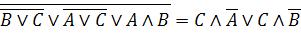 1) Елена 2) Вадим  3) Антон  4) ФедорТри девочки — Роза, Маргарита и Анюта представили на конкурс цветоводов корзины выращенных ими роз, маргариток и анютиных глазок. Девочка, вырастившая маргаритки, обратила внимание Розы на то, что ни у одной из девочек имя не совпадает с названием любимых цветов. Какие цветы вырастила каждая из девочек? В ответе запишите подряд без пробелов буквы, соответствующие именам девочек в порядке следования названия цветов.7. Виновник ночного дорожно-транспортного происшествия скрылся с места аварии. Первый из опрошенных свидетелей сказал работникам ГАИ, что это были “Жигули”, первая цифра номера машины — единица. Второй свидетель сказал, что машина была марки “Москвич”, а номер начинался с семёрки. Третий свидетель заявил, что машина была иностранная, номер начинался не с единицы. При дальнейшем расследовании выяснилось, что каждый из свидетелей правильно указал либо только марку машины, либо только первую цифру номера. Какой марки была машина и с какой цифры начинался номер? В качестве ответа укажите подряд без пробелов первую букву марки машины и первую цифру номера.8. В языке запросов поискового сервера для обозначения логической операции «ИЛИ» используется символ «|», а для логической операции «И» – символ «&». В таблице приведены запросы и количество найденных по ним страниц некоторого сегмента сети Интернет. Какое количество страниц (в тысячах) будет найдено по запросу Эсминец?Считается, что все запросы выполнялись практически одновременно, так, что набор страниц, содержащих все искомые слова, не изменялся за время выполнения запросов.9. Определите структурную формулу по заданной функциональной схеме: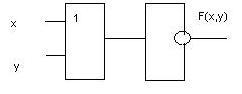 10. Определите структурную формулу по заданной функциональной схеме: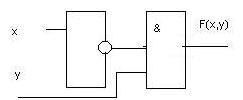 11. Дано логическое выражение, зависящее от 5 логических переменных:X1  ¬X2  X3  ¬X4  X5Сколько существует различных наборов значений переменных, при которых выражение ложно?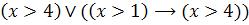 Формулой этой функции будет? Ответ обоснуйте.14. Сколько существует различных наборов значений логических переменных x1, x2, x3, x4, y1, y2 y3, y4, которые удовлетворяют всем перечисленным ниже условиям?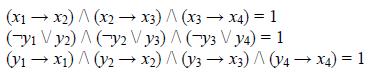 XYZF100100011110ЗапросыНайдено страниц (в тысячах)Фрегат | Эсминец3400Фрегат & Эсминец900Фрегат210012. Для12. Длякакогоизуказанных   значений   Х   истинно   высказываниеуказанных   значений   Х   истинно   высказываниеуказанных   значений   Х   истинно   высказываниеуказанных   значений   Х   истинно   высказывание1) 11) 12) 23) 34)4)413. Дана таблица истинности некоторой логической функции.13. Дана таблица истинности некоторой логической функции.13. Дана таблица истинности некоторой логической функции.13. Дана таблица истинности некоторой логической функции.13. Дана таблица истинности некоторой логической функции.13. Дана таблица истинности некоторой логической функции.13. Дана таблица истинности некоторой логической функции.13. Дана таблица истинности некоторой логической функции.хyF(x,y)000011101110